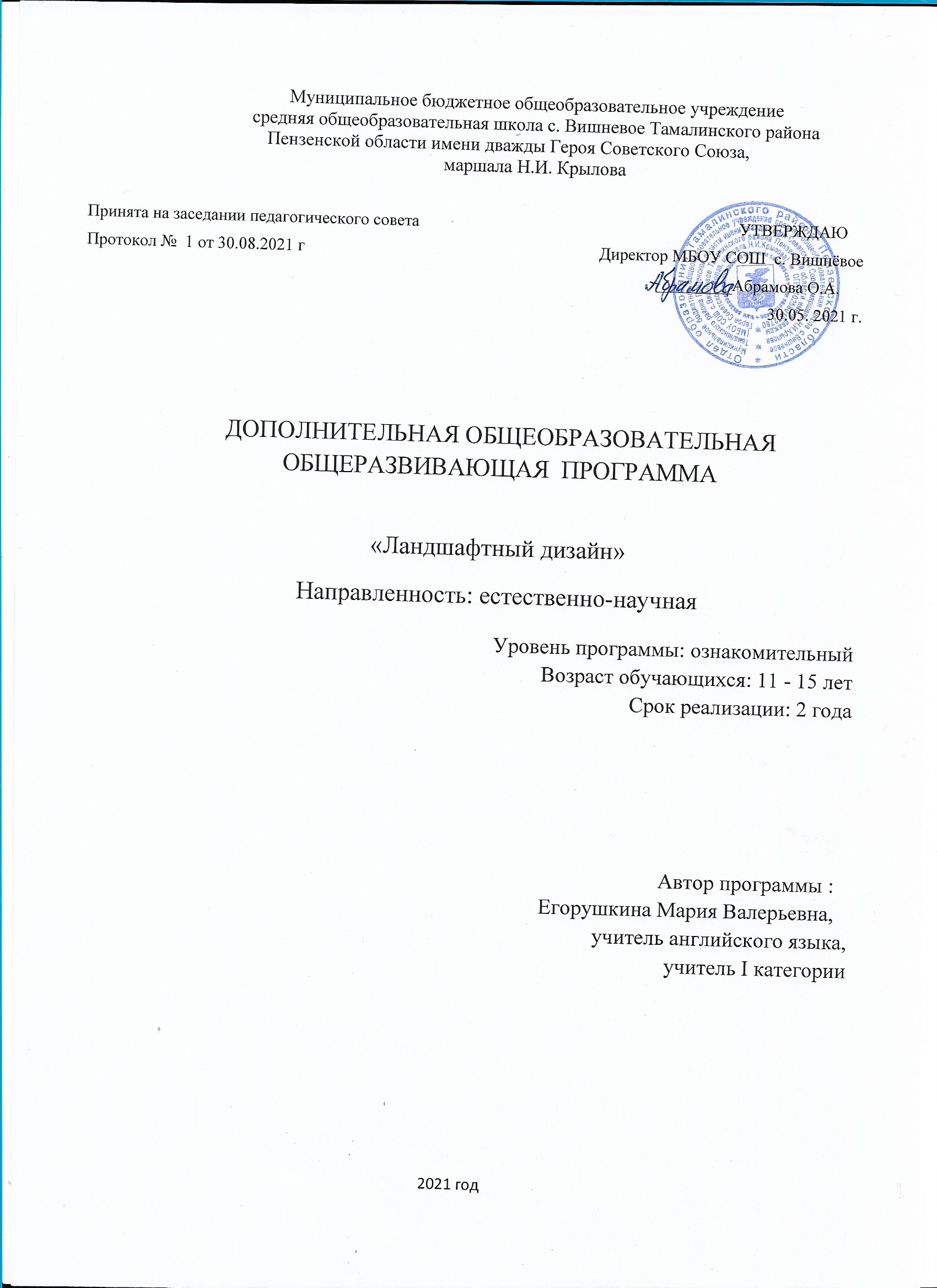 РазделI. Комплекс основных характеристик программы.1. Пояснительная записка.Программа разработана в соответствии с действующими нормативно правовыми документами:Федеральный закон от 29.12.2012 г. № 273-ФЗ «Об образовании в Российской Федерации»;Приказ Министерства образования и науки Российской Федерации от 29 августа 2013 г. N 1008 «Об утверждении порядка организации и осуществления образовательной деятельности по дополнительным общеобразовательным программам»;Концепция развития дополнительного образования в Российской Федерации (утверждена распоряжением Правительства РФ от 04.09.2014 № 1726-Р);Стратегия развития воспитания в Российской Федерации на период до 2025 года (утверждена распоряжением Правительства Российской Федерации от 29 мая 2015 г. № 996-р);Приказ Минобрнауки РФ от 06.10.2009 № 373 «Об утверждении и введении в действие федерального государственного образовательного стандарта начального общего образования»;Постановление Главного государственного санитарного врача Российской Федерации от 4 июля 2014 года № 41 «Об утверждении СанПиН 2.4.4.3172-14 «Санитарно-эпидемиологические требования к устройству, содержанию и организации режима работы образовательных организаций дополнительного образования детей;Письмо Минобрнауки РФ от 11.12.2006 № 06-1844 «О Примерных требованиях к программам дополнительного образования детей (в качестве методических рекомендаций);Устав МБОУ СОШ с. Вишневое Тамалинского района Пензенской области, имени дважды Героя Советского Союза.Ландшафтный дизайн, по определению профессора Николаева В.А. – это искусство проектирования и создания гармонично организованной среды открытых пространств, сочетающее как природные, так и антропогенные (техногенные) элемента ландшафта. Одним из путей усовершенствовать природу, сделать ее прекрасней, чем она есть на самом деле, показать свою любовь к природе, поможет нам ландшафтный дизайн (ландшафтное проектирование).Ландшафтный дизайн – это искусство, предусматривающее планировку участка, использование определенных растительных форм и их сочетаний, типов декоративного мощения, освещения и многих средств, позволяющих искусственно создавать на ограниченном пространстве райский уголок, что является актуальным как для обучающихся, так и для обычных любителей ландшафтного проектирования.Актуальность программы базируется на современных требованиях к модернизации образования. Ландшафтный дизайн в настоящее время актуален, является привлекательной профессией для выпускников, так как профессия «дизайнер» направлена на создание комфортной и эстетично оформленной среды обитания человека.Новизна программы заключается в том, что программой предусмотрены возможности для привлечения детей к самостоятельной деятельности, к обучению планировать свои проекты на практике, ставить проблемы и принимать решения, что позволяет у детей развивать стремление к познанию и творческому мышлению. А также широко раскрывает понятие дизайна. Безусловно, в рамках программы изучаются аспекты дендрологии, базовый ассортимент растений, уход и посадка. Но акцентируется внимание на изучение технологии создания объектов ландшафтного дизайна. Это приобщает подростков к прекрасному удивительному миру растений, учит видеть любое растение с экологической и с эстетической точки зрения. Отличительные особенности программы заключаются в изучении особенностей окружающей среды, проблем, связанных с урбанизацией. Учащиеся осваивают правила и приёмы экологизации среды. Учащиеся, успешно освоившие программу курса, могут прийти в различные профессиональные сферы уже с определённым багажом экологических знаний, что облегчит их вхождение в профессию.Педагогическая целесообразность программы заключается в том, что позволяет детям научиться практическим приёмам создания и разработки проектов ландшафтного и интерьерного озеленения, получить пользовательские навыки выращивания растений, защиты исследовательских проектов.В отличие от существующих программ, похожего содержания, данная программа совмещает изучение ландшафтного дизайна и экологических функций зеленых растений, отвечает потребностям нашего региона и создана с учетом имеющихся в учреждении условий и базы для ее реализации. Использование ИКТ создает возможность доступа обучающихся к свежей актуальной интересной информации в области эколого-биологических знаний, вызывает повышенный интерес к предмету обучения, усиливает мотивацию обучения.Так же в программе большое внимание уделяется эстетическому воспитанию: понимание прекрасного в природе, усвоение эталонов ее красоты; стимулирование детей к самопознанию, изучению практической деятельности, бережному отношению и сохранению природных богатств, и их преобразованию.Адресат программы. Работа в объединении «Ландшафтный дизайн» строится на принципе личностно-ориентированного подхода, возрастные рамки не строгие: 11-15  лет. Возрастные, психофизиологические особенности детей, базисные знания, умения и навыки соответствуют данному виду деятельности. Дети данного возраста активно начинают интересоваться своим внутренним миром и оценкой самого себя, учебная деятельность приобретает смысл как работа по саморазвитию и самосовершенствованию.Объём и сроки реализации программы: 2 года обучения (70 часов)Форма обучения: очная.Режим занятий: 2 года обучения: 34 часа в год, 1 час в неделю;одно занятие по 40-45 минут (среднее звено).Особенности организации образовательного процессаВиды занятий по программе обусловлены ее содержанием, это в основном: практическая работа, самостоятельная работа, мозговой штурм, конкурсы, интеллектуальные игры, викторины, лекции, экскурсии, защиты проектов, и т.д. программа способствует:- формированию интереса к учебно-исследовательской деятельности, как необходимой составляющей обучения и первоначальных умений, и навыков проведения исследований;- реализации механизма включения для «трансляции» личностных, творческих качеств;- формированию нового способа действий, с усвоенным старым индивидуальным опытом, с новыми требованиями его применения;- формированию широкой картины мира на основе ценностей науки, литературы, искусства, непосредственного познания действительности и себя.Особенности построения программы и ее содержанияВ процессе реализации программы используются такие методические проемы, как мотивация и стимулирование, когда на первых занятиях педагог формирует интерес  воспитанников к обучению и к себе, создавая ситуацию успеха, используя при этом: словесные, наглядные, аудиовизуальные, практические занятия; познавательные игры; методы эмоционального стимулирования; творческие задания; анализ, обобщение, систематизация полученных  знаний и умений; проблемные поисковые формы занятий; выполнение работ под руководством педагога; самостоятельная работа; контроль в виде экспертизы, анализа и коррекции.Методы занятий характеризуются постепенным смещением акцентов с репродуктивных на саморазвивающиеся, продуктивные, с фронтальных на групповые и индивидуальные. Наряду   с традиционными формами организации учебных занятий, программой предусмотрены и нетрадиционные:- защита творческого проекта;- тренинги знакомства, общения, эрудиции;- конкурсы мастерства, интеллектуальные игры, викторины.Занятия оснащены информационным материалом, дидактическим материалом, развивающими играми.Цель и задачи программыЦель: формирование знаний по основам ландшафтного дизайна, что позволит самостоятельно выполнять проекты садового дизайна на различных участках.Задачи:1. Образовательные:           изучить различие между комнатными растениями и садовыми растениями;          изучить разнообразие однолетних, двулетних, многолетних, клумбовых, водных, душистых трав, растений обитающих на почвах скального, каменистого и пустынного типов, живых изгородей и стелющихся кустарников, деревьев;          формировать знания о почве, ее состав и основные физические свойства;          изучить технику дизайна (гармонии и контраста);         формировать навыки во флористическом искусстве, практических умений в ландшафтном дизайне – разбивка клумб,  альпинариев, цветников;         формировать знания о стилях садового дизайна,         сформировать навыки проектной деятельности.2.  Развивающие:         развивать умение и навыки по уходу и размножению всех изученных растений;         развивать мотивацию личности к познанию растительного мира;        развивать интерес к практической работе;        развивать индивидуальность, фантазию, личную культуру и одаренность.3. Воспитательные:        побуждать у обучающихся стремление к изучению литературы по ландшафтному дизайну и другим учебным пособиям;        воспитывать бережное отношение к природе;        воспитывать ответственность за порученное дело, трудолюбие.Учебно - тематический планпервого года обученияСодержание темпервого года обученияВводное занятие (3 ч)Теория: Ознакомление школьников с планом работы в объединении дополнительного образования, с правилами техники безопасности, с требованиями к поведению. Практика: Осенняя экскурсия в природу.Разнообразие цветочных растений, их значение в жизни человека (3ч)Теория: Цветочные растения, их история и особенности. Лекарственные травы. Цветы-синоптики. Цветы-доктора. Какие цветы в нашем доме. Санитарно-гигиенические правила при работе на садовом участке. Практика: Викторина «Мифы  о цветах».  Просмотр презентации «Цветы-часы», «Цветы-синоптики». Комнатные растения (презентация). Техника оригами «Розы», «Тюльпаны». Садовый и клумбовый инвентарь. Правила эксплуатации. Викторина: «Интересные факты о цветах».Моя первая клумба (4 ч)Теория: История возникновения клумб. Выращивание декоративных растений. Виды размножения цветочных растений.Практика: Просмотр презентации «Макет клумбы по индивидуальному проекту». Практическая работа: «Уход за комнатными растениями». Интеллектуально-практическая игра «любимые цветы». Конкурсная программа «Угадай цветок». Просмотр слайдов. Тест.Виды почв и их свойства. Ландшафт  (7 ч)Теория: Понятие о почве, ее состав плодородия. Свойства почвы. Минеральные вещества и их физиологическая роль. Виды удобрений и их характеристика. Подкормка: сроки, правила и количество. Ландшафтное искусство в Древнем Египте. Сады Древнего Рима. Сады арабов в Испании. Русская национальная идея, ее проявление в декоративном оформлении. Восточные направления. Основы формирования пейзажных композиций.Практика: Лабораторная работа. Тема: Состав почвы. Свойства почвы. Работа с таблицами. Практическая работа «Определи удобрение». Приготовление раствора для подкормок. Тестовый контроль по разделу: «Питание растений». «Ландшафтное искусство». Моделирование «Сады будущего».  Разработка проекта «Мой сад».Стили ландшафтного дизайна (3ч)Теория:  Пейзажный стиль, регулярный стиль, тематический стиль.Практика: Работа со справочной литературой. Запись в тетрадь. Зарисовка эскизов по трем стилям.Особенности ухода за растениями садового дизайна (4ч)Теория: Цветочные растения: полив, опрыскивание, рыхление, подкормка. Технология обрезки. Болезни и вредители, меры борьбы.Практика: Обрезка растений на примере комнатных. Слайд шоу «Основные виды болезни растений», «Вредители садовых растений». Интересная экология! (5ч)Теория: День экологических знаний «Я люблю природу». Красная книга. Охраняемые растения.Практика: Конкурс рисунков «Любимое местечко». Искусство флористики (3ч)Теория: История флористического искусства. Икебана как уникальное явление мировой культуры. Срезка цветов и составление различных композиций. Мир цветочных картин.Практика: Просмотр презентации «Флористическое искусство». Составление икебаны. Творческое задание по составлению букетов. Составление цветочных композиций из сухих растений «Цветочные фантазии». Составление цветочных композиций из живых цветов. Изготовление картин из сухоцветов.Проект «Моя клумба» (4 ч)Теория: Пошаговый порядок работ на учебно-опытном участке. Использование генерального плана. Составление общего плана. Оформление участка цветочно-декоративными растениями.Практика: Работа на опытном участке. Зарисовка плана на бумаге. Осуществление проекта. Итоговое занятие.Защита проекта.Календарно-тематическое планирование первого года обученияУчебно - тематический планвторого года обученияСодержание темвторого года обученияВведение (2 ч)Теория:  Вводное занятие. Практика: Просмотр презентации «Ландшафтный дизайн». Осенняя экскурсия в парк. Заготовления гербария. Экологические проблемы (3 ч)Теория: Экологические проблемы. Красная книга.Практика: Просмотр презентации: «Экзотика из мусора». Рисунок на тему: «Мусор – это….». Изготовление вазы с цветами из пластиковых бутылок. Характеристика основных видов цветочных растений, пригодных для создания различных типов цветников (3ч)Теория: Растения для создания цветников. Роза королева сада. Посадка лилий.Практика: Просмотр презентации «  клумбы и цветники». Рисунок на тему: «Королева сада». Оригами. Цветники. (4ч)Теория: Основные типы цветника. Схемы посадки, законы цвета. Чем украсить клумбу. Окантовка цветника. Рабатки, бордюр. Практика: Зарисовка форм цветников, аппликация. Просмотр презентации «Уход за цветниками». Изготовление украшений для клумб. Флористика (3ч)Теория: Флористика – что это?Практика: Роза для букета из конфет. Презентация. Флористические композиции (4ч)Теория: На уроках ландшафтного дизайна. Основные понятия флористики. Флористический коллаж. Практика: Просмотр презентации «Флористические композиции». Просмотр фильма «Изготовление коллажа». Изготовление флористической композиции из бутылки. Ландшафт (3 ч)Теория: Альпийская горка своими руками. Ландшафтные хитрости.Практика: Изготовление альпийской горки. Просмотр фильма. Сказочный мир ландшафта.  Выставка работ.Ландшафтный дизайн (3ч)Теория: Основные принципы композиции зеленых насаждений. Примеры посадочных схем. Изучение терминов ландшафтного дизайна.Разнообразие различных видов садов. Их устройство. Живые изгороди. Дизайн газонов. Подготовка участка.Практика: Просмотр презентаций«Ландшафтные композиции». Рисунок пейзажа (малого пространства). Проекты, руководство для успешного дизайна. Растения для живых изгородей.  Фильм «Посев газона». Порядок работ. Просмотр презентации «Успешного дизайн». Техника проектирования. Составление итоговой работы Весенние работы на учебно - опытном участке (6 ч)Теория: Инструктаж по Т.Б., подготовка проекта к озеленению, идеи относительно типов школьных цветников. Завершение работы. Отчет о проделанной работе (фото).Практика: Дендрологический план. Ситуационный план. Пояснительная записка. Защита работ.Составление рабочего плана, границы участка. Подготовка почвы к посадке. Разметка и посадка растений, полив.   Высадка цветников, полив. Календарно-тематическое планирование второго года обучения.Планируемые результатыЛичностные результатыПрограмма предполагает воспитание у учащихся:-     бережного отношения ко всему живому;	любви к природе;-     отношения к природе как к общечеловеческой ценности;достаточного уровня коммуникативной культуры;-   желание и готовность сотрудничать с коллегами в составе творческой или исследовательской группы, делиться результатами своей работы и работы участников исследований.Метапредметные результатыПрограмма предполагает развитие у учащихся:-     интеллекта;-     проектного мышления;-   творческого мышления;-    самостоятельного мышления;-    прикладной стороны мышления;-    навыков самоконтроля;-     навыков самоанализа, самореализации;-     высокого уровня общей и экологической культуры.Предметные результатыПрограмма предполагает, что учащийся будет знать:-  многообразие растений, используемых в озеленении, биологические особенности растений, их экологические свойства;- терминологию ландшафтного дизайна и познакомится с разными видами дизайнерского искусства;-  растительный мир своей местности;-  влияние деятельности человека на окружающую среду;         -  общие принципы построения научной работы.Программа предполагает, что учащийся будет уметь:         - подбирать растения, соответствующие данным условиям и назначению;   -  применять полученные знания на практике;        - освоить несложные методики и выполнить практическую часть учебно-исследовательской работы;       - оформлять проекты интерьера или участка, ставить проблемные эксперименты, выполнять самостоятельную работу, грамотно обработать и представить результаты работы, делать выводы;      -  выбирать источники информации по нужной теме и выполнить их обзор.Раздел II. Комплекс организационно-педагогических условий.II1.Условия реализации программыМатериально-технические условия реализации программы           Продуктивность работы во многом зависит от качества материально-технического оснащения процесса, инфраструктуры организации и иных условий. При реализации программы используются методические пособия, дидактические материалы, материалы на электронных носителях.Для успешного проведения занятий и выполнения Программы в полном объеме необходимы:инфраструктура организации:учебный кабинет;пришкольный участок;технические средства обучения:ноутбук -  шт.цифровой фотоаппарат;инструменты и расходные материалы:карандаши для рисования;краски для рисования;кисти для рисования;ватман;садовые перчатки;садовые и веерные грабли;садовая тачка;штыковая и совковая лопаты;тяпка (мотыга);секатор;садовые ножницы;лейка;ведро;ассортимент луковичного, клубневого и клубне-луковичного вегетативного материла;семена декоративных растений.Кадровое обеспечениеПрограмму может реализовывать педагог, имеющий педагогическое профильное образование. Учитель английского языка Егорушкина Мария Валерьевна.Формы аттестацииДля оценки результативности образовательной программы применяется входной, промежуточный и итоговый контроль Цель входного контроля - диагностика имеющихся знаний и умений обучающихся. Формы оценки диагностики анкетирование, собеседование с обучающимися. Цель промежуточного контроля - проверка освоения образовательной программы. Формы оценки текущие тестовые задания, устный и письменный опрос, творческие задания, проектная деятельность.           Цель итогового контроля - освоение образовательной программы по годам обучения. Формы контроля: диагностическое анкетирование, контрольное самостоятельное изготовление эскизов.Участие в исследовательских конференциях и конкурсах – на уровне учреждения дополнительного образования, общегородских, краевых, всероссийских и международных.Участие в биологических и экологических олимпиадах разного уровня, проводимых в объединении, учреждении, муниципалитете является проверкой не только полученных теоретических знаний, но и их практического осмысления.Представление исследовательских работ допускается в форме проекта «Моя клумба». При этом каждому ученику необходимо соблюдать соответствующие требования, которые и являются критериями оценки. Данная форма контроля способствует формированию у обучающихся ответственности за выполнение работы, логики мышления, умения говорить перед аудиторией, отстаивать своё мнение, правильно использовать необходимую научную терминологию, корректно и грамотно вести дискуссию.Оценочные материалы,  раскрывающие технологичность и результативность работы по программе.Показателями результативности служат сформированные компетенции, которыми должны обладать учащиеся при переходе от одного образовательного уровня на другой. Результативность деятельности по программе, также определяется следующими критериями:1. Результатами участия в конкурсах и в олимпиадах.2. Уровнем подготовки выпускников.3. Широтой делового общения с другими организациями.4. Публикациями учащихся о своей научно-исследовательской деятельности.Участвуя в исследовательской деятельности, учащиеся публикуют свои доклады, сообщения и тезисы в различных журналах и сборниках (иногда совместно с руководителями).Все перечисленные критерии вносятся в личное портфолио учащегося.Модель выпускника. Модель выпускника предполагает формулирование основных положений, соответствие которым определяет достижение качественного образования (ответственность, инициативность, адаптивность к меняющимся условиям, сформированность ценностных ориентаций и др.).II3 Методические материалыФормы работы: рассказ, лекции или беседы с использованием наглядного материала для теоретической части занятия; игры, способствующие закреплению полученных знаний; практическая работа детей с обязательным инструктажем по технике безопасности. При выполнении практических работ дети приобретают умения и навыки проведения научных исследований, работы с лабораторным оборудованием, использования оптических приборов, выполнения основных приемов методик исследований; викторины; экскурсии в природу, на цветочно-декоративные участки, наблюдения способствуют повышению знаний детей, умению видеть, понимать и восхищаться красотой природы и бережно к ней относиться.Методы работы: словесно-наглядный, вербальный, дедуктивный, поисковый, проблемный, самостоятельная работа.При формировании коллектива желательно, чтобы в кружке были учащиеся одного возраста.Теоретическая основа дается в связи с практической работой, наблюдениями и опытами.Необходимо учитывать возрастные особенности учащихся, их большую подвижность, неустойчивость внимания. Необходима постоянная смена деятельности, форм и методов в процессе занятия. Все они должны способствовать выработке сознательного и бережного отношения ко всему живому.Теоретическая часть занятия должна быть краткой, можно использовать наглядные пособия, интерактивные средства обучения. Практические работы выполняются по звеньям. Соблюдение техники безопасности при работе с оборудованием входит в учебно-воспитательные задачи объединения. В конце каждого занятия полезно проводить взаимоконтроль, обязательно подводятся итоги.Проведение занятий в игровой форме повышает интерес к занятиям.Экскурсии в природу дают возможность руководителю углубить интересы учащихся, помогают формировать дружбу в коллективе, приобрести навыки исследовательской деятельности, трудолюбие, ответственность и самостоятельность.Занятия должны носить большей частью краеведческий характер. Педагогические технологии             В данном случае под термином «педагогическая технология» понимается:«последовательная и взаимосвязанная система действий педагога, направленных на решение педагогических задач», т.е. алгоритм достижения поставленной цели.       Ландшафтный дизайн - труд творческий. И занятия в объединении помогают детям творчески воспринимать все многообразие жизни.        Особое значение имеет совместное участие в каких-либо событиях, чтобы в процессе включенного и не включенного наблюдения ребята испытали непосредственное воздействие окружающего. Важно учить детей самим видеть и оценивать его красоту. Мыслительную деятельность активизируют вопросы, которые заставляют анализировать, находить решение, высказывать свою точку зрения. Такие занятия должны носить характер творческий, будить воображение, развивать наблюдательность.Следует отметить, что работа по проекту   не только процесс выполнения определенных заданий - это ход их мыслей, умение представить себе творческую задачу, процесс выполнения работы, ее результат.      Творчество, в свою очередь, особенно эффективно, когда дети испытывают чувство радости от открытия нового, ранее неизвестного им.        Активность восприятия материала также зависит от того, насколько ребята уже освоили приемы и способы работы, получили определенные навыки работы.        В условиях объединения необходимо, чтобы знания в этой области усваивались постепенно, в процессе восприятия материала, его анализа. Нужно помочь обучающимся выработать не только профессиональные навыки, но и развить уже упомянутые: фантазию, воображение, творческое мышление, воспитать эстетический вкус.    Интерес, творческая активность повышается, когда дети видят практическое применение плодам своего труда. Важно, чтобы самостоятельная деятельность была связана с теми знаниями, опытом и представлениями, которые ребенок получил на занятиях. Полезно давать практическое задание и объяснять задачу вместе с демонстрацией эскизов по заданной теме. Такой материал будит воображение и фантазию, оживляет творческий процесс, способствует возникновению и развитию собственных идей. Чем больше давать ребятам свободы в воплощении своих замыслов, тем лучше будет результат. Нужно только верить им и помогать. Важно работать с каждым индивидуально. Чтобы дети всерьез увлеклись тем, что они делают, они должны много работать. У подростков быстро вырабатывается чувство коллективного творчества. Это объясняется тем, что в объединении есть возможность передавать друг другу умения, делиться знаниями. По мере их накопления приобретается опыт, подростки все более проявляют собственную инициативу и опять же – выдвигают плодотворные и увлекательные идеи.       В конечном счете, воспитательный процесс, который происходит в творческой деятельности, формирует у подростка чувство ответственности за выбранное дело и его результаты, чувство гордости за хорошо выполненную работу, чувство удовлетворения от результатов и общих усилий, где есть и его личный вклад, его победа.Технология индивидуализации обучения             Индивидуализация обучения -это: 1) организация учебного процесса, при котором выбор способов, приемов, темпа обучения обусловливается индивидуальными особенностями учащихся; 2) различные учебно-методические, психолого-педагогические и организационно-управленческие мероприятия, обеспечивающие индивидуальный подход.Технология индивидуализированного обучения - такая организация учебного процесса, при которой индивидуальный подход и индивидуальная форма обучения являются приоритетными.Индивидуальный подход как принцип осуществляется в той или иной мере во всех существующих технологиях, поэтому индивидуализацию обучения можно также считать «проникающей технологией». Однако технологии, ставящие во главу угла индивидуализацию, делающие ее основным средством достижения целей обучения, можно рассматривать отдельно, как самостоятельную систему, обладающую всеми качествами и признаками целостной педагогической технологии.Технология дифференцированного обученияДифференциация по общим способностям осуществляется на основе учета общего уровня развития учащихся, отдельных особенностей психического развития: памяти, мышления, уровня внимания, познавательной деятельности. В дидактике обучение принято считать дифференцированным, если в его процессе учитываются индивидуальные различия учащихся. В решение проблемы успешного обучения учащихся, развитие их познавательной активности я опираюсь на дифференцированный подход к обучению как средству формирования положительного отношения к учёбе, познавательных способностей.Дифференцированный подход к учащимся обеспечивает успех в учении, что ведет к пробуждению интереса к предмету, желанию получать новые знания, развивают способности учащихся. Дифференциация обучения – это способ увлечь учащихся вперед по пути знаний, а не отсекать и не бросать отстающих.Технология развивающего обученияСреди современных педагогических технологий технология развивающего обучения имеет наиболее обоснованную с точки зрения педагогической науки базу. Требованиям понятия технология  соответствует как её структура,  состоящая из концептуальной основы, смыслового компонента обучения, самого  процесса технологии, так и соответствие основным принципам дидактики:-  научности и доступности;-  наглядности;-  сознательной активности учащихся во взаимодействии с учителем;-  взаимосвязанности теории и практики;-  высокой степени прочности усвоения знаний при широком развитии личности.Технология исследовательской деятельностиИсследовательская деятельность обучающихся – это такая форма организации воспитательно-образовательного процесса, которая предполагает выполнение учащимися учебных исследовательских задач с заранее неизвестным решением, направленных на создание представлений об объекте или явлении окружающего мира, под руководством специалиста – руководителя исследовательской работы.Под исследовательской деятельностью понимается деятельность учащихся, связанная с поиском ответа на творческую, исследовательскую задачу с заранее неизвестным решением и предполагающая определенную структуру и наличие основных этапов, характерных для исследования в научной сфере (нормированную постановку проблемы, изучение теории, посвященной данной проблематике, подбор методик исследования и практическое овладение ими, сбор собственного материала, его анализ и обобщение, собственные выводы). Такая цепочка является неотъемлемой принадлежностью исследовательской деятельности, нормой ее проведения. Технология проектной деятельностиЦель проектного обучения состоит в том, чтобы создать   условия, при которых учащиеся: самостоятельно и охотно приобретают недостающие знания из разных источников; учатся пользоваться приобретенными знаниями для решения познавательных и практических задач; приобретают коммуникативные умения, работая в различных группах; развивают у себя исследовательские умения ( умения выявления проблем, сбора информации, наблюдения, проведения эксперимента, анализа, построения гипотез, обобщения); развивают системное мышление.Исходные теоретические позиции проектного обучения:     1) в центре внимания – учащийся, содействие развитию его творческих способностей;   2) образовательный процесс строится не в логике учебного предмета, а в логике деятельности, имеющей личностный смысл для учащегося, что повышает его мотивацию в учении;     3) индивидуальный темп работы над проектом обеспечивает выход каждого учащегося на свой уровень развития;     4) комплексный подход в разработке учебных проектов способствует сбалансированному развитию основных физиологических и психических функций учащегося;     5)глубокое, осознанное усвоение  базовых знаний обеспечивается за счет универсального их использования в разных ситуациях.Дидактические материалыИнструкции по работе с приборами и инструментами, картинки, карточки.IIIСписок литературыдля педагогаБоговая И.О., Фурсова Л.М. Ландшафтное искусство. – М.: Эксмо,2009. – 105с. Бриджуотер А.Д. Ландшафтный дизайн: пер. с англ. П. Малышева. – Харьков: Книжный клуб «Клуб Семейного Досуга», 2010. – 112с.Все о цветах: [Электронный ресурс]. – http://myfl.ru (дата обращения:10.09.2013 11:05)Ганичкина О.А. Цветы на вашем участке. – М.: Эксмо,2009. – 256с. Гладкий Н.П. Декоративное цветоводство на приусадебном участке. – Л.: Колос, 1999. – 240с.  Головкин Б.Н., Китаева Л.А., Немченко Э.П. Декоративные растения СССР. – М.: Колос, 1999. – 222с.  Ипполитова Н.Я. Цветы на вашей даче. – М.: Эксмо,2011. – 126с. Киреева М.Ф., Грязева В.П. Справочник цветовода. – М.: Росагропромиздат, 1999. – 128с. Клумбы и цветники: [Электронный ресурс]. – http://101 dizain.ru (дата обращения:01.04.2013 10:20)Курбатов В.Я. Всеобщая история ландшафтного искусства: Сады и парки мира. – М.: Эксмо, 2007. – 736с. Ландшафтный дизайн: [Электронный ресурс]. – http://mydiz.ru (дата обращения:05.09.2013 13:05)Список литературы для учащихсяПолякова А.Н. Цветник без проблем.  – СПб.: ИК «Невский проспект», 2003. – 160с.Сербина Е.Н. Цветники: бордюры, клумбы. – СПб.: ИК «Невский проспект»,2003. – 105с. Титов А.А. Садовый участок: архитектура, интерьер, оборудование. – М.: Эксмо,2010. – 134с. Флористика: [Электронный ресурс]. – http://floristic.ru (дата обращения:10.11.2013 10:05)Хессайон Д.Р. Все о клумбовых растениях. – М.: Эксмо,2009. – 108с. Чаховский А.А., Бурова Э.А. Красиво цветущие кустарники для садоводств и парков. – М.: Эксмо,2010. – 109с. Чаховский А.А., Бурова Э.А. Красиво цветущие кустарники для садоводств и парков. – М.: Эксмо,2010. – 109с. Шешко П.С. Энциклопедия ландшафтного дизайна. – М.: Эксмо,  2009. – 367с. № п/п   Название блока                       Количество часов                       Количество часов                       Количество часов№ п/п   Название блокаТеорияПрактикаВсего1.Вводное занятие Инструктаж ТБ2132.Разнообразие цветочных растений, их значение в жизни человека1233.Моя первая клумба2244.Виды почв и их свойства1235.История появления и развития стилей в ландшафтном искусстве1236.Стили ландшафтного дизайна2137.Особенности ухода за растениями садового дизайна1348.Интересная экология!2359.Искусство флористики12310.Проект «Моя клумба»223Итого:152035№Тема занятияКол-во часовДата 1Вводное занятие.102.092Инструктаж ТБ.109.093Экскурсия на пришкольный участок.116.094Разнообразие цветочных растений. 123.095Значение цветов в жизни человека. 130.096Моя первая клумба.Определение растений своего  края.107.107Как определить состав почвы. Вскапывание почвы.Виды обработки почвы. Виды удобрений. 114.098Какие почвы требуются для цветочных растений121.099История появления ландшафтного искусства.128.0910Пейзажный стиль, регулярный стиль, тематический стиль.111.1111Разновидности посадок и их планирование. Цветники и клумбы. 118.1112Структура и форма клумб. Разновидности цветов. Однолетники, двулетники. Многолетники.125.1113Цветочные растения: полив, опрыскивание, рыхление, подкормка. 102.1214Технология обрезки. Болезни и вредители, меры борьбы.109.1215Цветовые гаммы цветников и клумб. Создание проектов «Моя клумба».116.1216День экологических знаний «Я люблю природу». Красная книга. 123.1217Охраняемые растения в родном крае.113.0118Конкурс рисунков «Любимое местечко». 120.0119Конкурс рисунков «Любимое местечко». 127.0120История флористического искусства. Икебана как уникальное явление мировой культуры. 103.0221Срезка цветов и составление различных композиций. Мир цветочных картин.110.0222Царица цветов-роза, как их выращивать.Как уберечь от морозов.117.0223Как выращивать астры, циннии, бархатцы, флоксы?124.0224Как вырастить ампельную петунию? Посев семян на рассаду.103.0325Лекарственные растения на клумбе. Защита растений от вредителей и болезней.110.0326Выращивание цветочных культур.Посадочный материал. Сроки и правила посева семян в грунт. Садовый инвентарь.117.0327Семенное размножение растений. Посев семян в ящики.124.0328План территории. Подготовка участка. Зонирование территории.107.0429Элементы ландшафтной архитектуры.114.0430Пикировка. Высадка рассады.121.0431Способы внесения удобрений после посадки в грунт.128.0432Пересадка растений. Уход за растениями (полив, рыхление, удаление сорняков)105.0533Ландшафтный проект реконструкции школьного участка.112.0534Защита проектов.119.0535Защита проектов.126.05№ п/п   Название блока                       Количество часов                       Количество часов                       Количество часов                       Количество часов№ п/п   Название блокаТеорияТеорияПрактикаВсего1.Введение11122.Экологические проблемы12233.Характеристика основных видов  растений, пригодных для создания различных типов цветников12234.Цветники.13345.Флористика12236.Флористические композиции13347.Ландшафт12238.Ландшафтный дизайн12239.Этапы составления проектов122310.Техника проектирования. Составление итоговой работы-22211.Весенние работы на школьном участке2335Итого:11242435№Тема занятияКол-во часовДата 1Вводное занятие.12Заготовка гербария.13Экологические проблемы.  Просмотр презентации: «Экзотика из мусора». 14Красная книга.Рисунок на тему: «Мусор – это….».15Изготовление вазы с цветами из пластиковых бутылок. 16Характеристика основных видов цветочных растений, пригодных для создания различных типов цветников. Розы и лилии.17Растения для создания цветников. 18Оригами. 19Основные типы цветника. Схемы посадки, законы цвета. Рабатки, бордюр. 110Чем украсить клумбу. Окантовка цветника.111Зарисовка форм цветников, аппликация. 112Изготовление украшений для клумб.Уход за цветниками.113Флористика – что это? 114Флористика что это?115Флористические композиции. Основные понятия флористики. 116Флористический коллаж. 117Изготовление флористической композиции из бутылки. 118Изготовление флористической композиции из бутылки. 119Альпийская горка своими руками. 120Ландшафтные хитрости.121Сказочный мир ландшафта. 122Основные принципы композиции зеленых насаждений. 123Примеры посадочных схем. 124Изучение терминов ландшафтного дизайна.125Коллаж из работ.126Разнообразие различных видов садов. Дизайн газонов. 127 Устройство садов. Живые изгороди .128Растения для живых изгородей. 129Подготовка участка к проекту.130Дендрологический план.131Высадка рассады.132Пересадка растений. Уход за растениями (полив, рыхление, удаление сорняков)133Защита работ.Ландшафтный проект реконструкции школьного участка.134Защита работ.135Защита работ.1